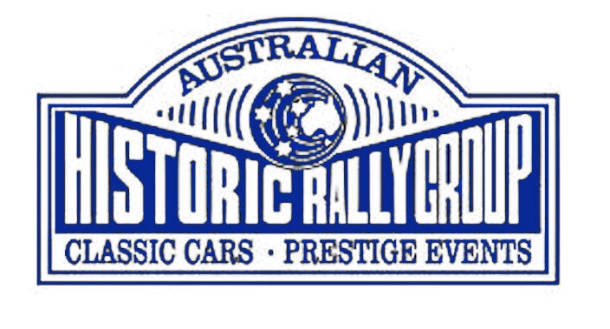 Des WestWinter Classic17th SATURDAY June 2023NOTE: Direct deposit payment preferred Latest being day prior to the event      X Class can not win outright due to the club         Classic statusENTRANT: (Car owner) ENTRANT: (Car owner) ENTRANT: (Car owner) ENTRANT: (Car owner) ENTRANT: (Car owner) ENTRANT: (Car owner) ENTRANT: (Car owner) ENTRANT: (Car owner) ENTRANT: (Car owner) ENTRANT: (Car owner) ENTRANT: (Car owner) ENTRANT: (Car owner) ENTRANT: (Car owner) DRIVER:DRIVER:DRIVER:DRIVER:DRIVER:DRIVER:DRIVER:DRIVER:DRIVER:DRIVER:DRIVER:DRIVER:DRIVER:NAME:NAME:NAME:NAME:NAME:ADDRESS:ADDRESS:ADDRESS:ADDRESS:ADDRESS:PcodePcodePcodePcodePcodePcodePHONE:PHONE:PHONE:PHONE:PHONE:PHONE:PHONE:PHONE:EMAIL:EMAIL:EMAIL:EMAIL:VEHICLE:VEHICLE:VEHICLE:VEHICLE:VEHICLE:VEHICLE:VEHICLE:VEHICLE:VEHICLE:VEHICLE:VEHICLE:VEHICLE:CLUB(S):CLUB(S):MAKEMAKECIVIL LICENCE:CIVIL LICENCE:CIVIL LICENCE:CIVIL LICENCE:CIVIL LICENCE:CIVIL LICENCE:CIVIL LICENCE:CIVIL LICENCE:CIVIL LICENCE:MODELMODELYEARYEARCAPACITYCAPACITYCAPACITYEMERG CONTACT:EMERG CONTACT:EMERG CONTACT:EMERG CONTACT:EMERG CONTACT:EMERG CONTACT:REGO No.REGO No.EMERG CONTACT No.EMERG CONTACT No.EMERG CONTACT No.EMERG CONTACT No.EMERG CONTACT No.EMERG CONTACT No.NAVIGATOR/CO-DRIVER:NAVIGATOR/CO-DRIVER:NAVIGATOR/CO-DRIVER:NAVIGATOR/CO-DRIVER:NAVIGATOR/CO-DRIVER:NAVIGATOR/CO-DRIVER:NAVIGATOR/CO-DRIVER:NAVIGATOR/CO-DRIVER:NAVIGATOR/CO-DRIVER:NAVIGATOR/CO-DRIVER:NAVIGATOR/CO-DRIVER:NAVIGATOR/CO-DRIVER:2ND NAVIGATOR/CO-DRIVER:2ND NAVIGATOR/CO-DRIVER:2ND NAVIGATOR/CO-DRIVER:2ND NAVIGATOR/CO-DRIVER:2ND NAVIGATOR/CO-DRIVER:2ND NAVIGATOR/CO-DRIVER:2ND NAVIGATOR/CO-DRIVER:2ND NAVIGATOR/CO-DRIVER:2ND NAVIGATOR/CO-DRIVER:2ND NAVIGATOR/CO-DRIVER:2ND NAVIGATOR/CO-DRIVER:2ND NAVIGATOR/CO-DRIVER:2ND NAVIGATOR/CO-DRIVER:NAME:NAME:NAME:NAME:NAME:ADDRESS:ADDRESS:ADDRESS:ADDRESS:ADDRESS:PcodePcodePcodePcodePcodePcodePHONE:PHONE:PHONE:PHONE:PHONE:PHONE:PHONE:PHONE:PHONE:Event Entry: $	40.00Account Details:BSB 	182-222Account Number:120660865EFT           Proof of transaction to be provided.Cash         ClassYear(s)ClassYear(s)APre 31/12/1967B1/1/1968 – 31/12/1977C1/1/1978 – 31/12/1987D1/1/1988 – 31/12/1997X1/1/1998 - current